„TANČÍCÍ ROZINKY“POJĎTE SI TROCHU ZAŘÁDIT . UDĚLÁME SI MALÝ POKUS, VE KTERÉM ROZTANČÍME ROZINKY.PŘIPRAVTE SI: OCET 100ML, SKLENICI, LŽÍCI, JEDLOU SODU, ROZINKY 6KS  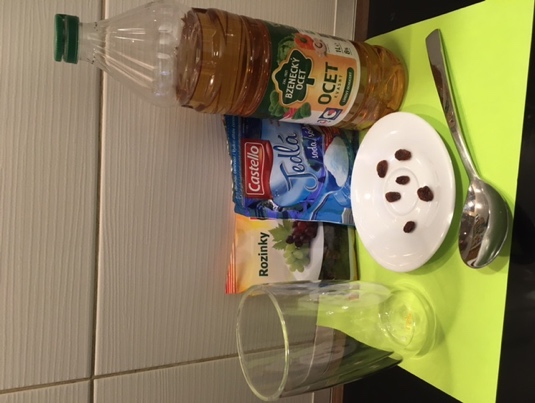 DO SKLENICE DEJTE OCET 100ML A NASYPTE ROZINKY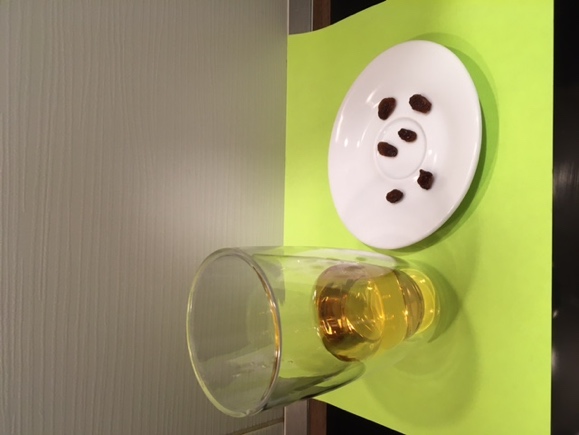 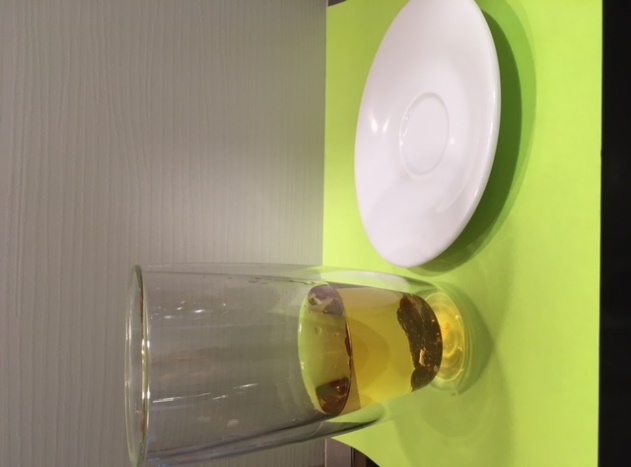 OPATRNĚ VSYPTE MENŠÍ LŽÍCI SODY DO SKLENICE S OCTEM – POZOR ZAČNE TO BUBLAT!	               A ROZINKY TANČÍ 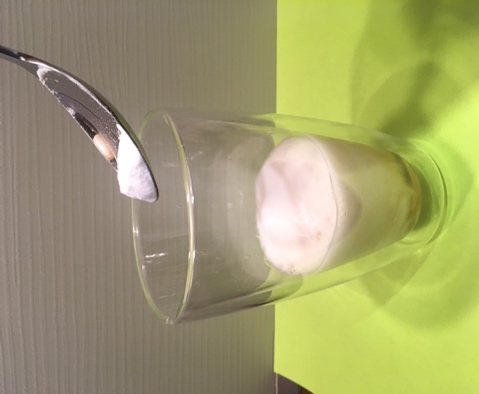 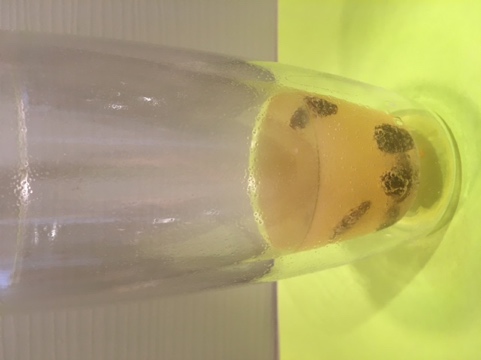 ŘÍKÁ SE TOMU „CHEMICKÁ REAKCE“. VÍTEJTE VE SVĚTĚ EXPERIMENTŮ.